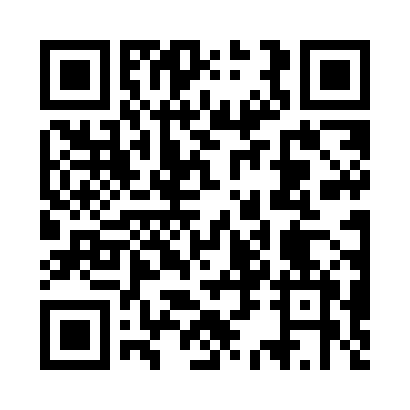 Prayer times for Lacza, PolandWed 1 May 2024 - Fri 31 May 2024High Latitude Method: Angle Based RulePrayer Calculation Method: Muslim World LeagueAsar Calculation Method: HanafiPrayer times provided by https://www.salahtimes.comDateDayFajrSunriseDhuhrAsrMaghribIsha1Wed2:595:2112:435:498:0610:182Thu2:565:1912:435:508:0810:213Fri2:535:1712:435:518:1010:244Sat2:505:1612:435:528:1110:275Sun2:465:1412:435:538:1310:306Mon2:435:1212:435:548:1410:327Tue2:405:1112:435:558:1610:358Wed2:365:0912:435:568:1710:389Thu2:335:0712:435:578:1910:4110Fri2:295:0612:435:578:2010:4411Sat2:285:0412:435:588:2210:4812Sun2:275:0312:435:598:2310:5013Mon2:265:0112:436:008:2510:5114Tue2:265:0012:436:018:2610:5215Wed2:254:5912:436:028:2710:5216Thu2:254:5712:436:038:2910:5317Fri2:244:5612:436:038:3010:5318Sat2:244:5512:436:048:3210:5419Sun2:234:5312:436:058:3310:5520Mon2:234:5212:436:068:3410:5521Tue2:224:5112:436:078:3610:5622Wed2:224:5012:436:078:3710:5723Thu2:214:4912:436:088:3810:5724Fri2:214:4712:436:098:3910:5825Sat2:214:4612:436:108:4110:5826Sun2:204:4512:436:108:4210:5927Mon2:204:4412:436:118:4310:5928Tue2:204:4412:446:128:4411:0029Wed2:194:4312:446:128:4511:0130Thu2:194:4212:446:138:4611:0131Fri2:194:4112:446:148:4711:02